Stredná odborná škola elektrotechnická Sibírska 1,  917 01  Trnava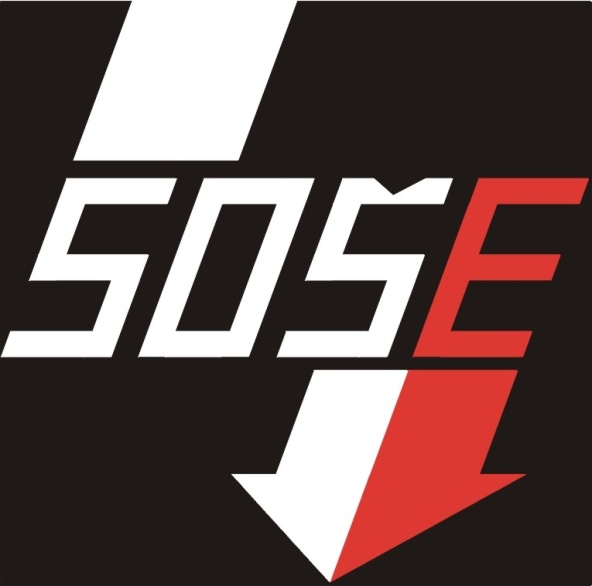 Školský poriadok SOŠE TRNAVA	Spracovali:	PaedDr. Miroslava Dobáková, výchovný poradca	Ing. Mária Šildová, kariérový poradca	Predkladá:	PhDr. PaedDr. Tatiana Nevolná, PhD., ZRTV	Mgr. Lukáš Ilavský, ZRTV	Ing. Stanislav Vragaš, PhD., ZRPV	Mgr. Alena Ábelová, VMVSchválil:  RNDr.Ing. Iveta BakičováriaditeľTrnava, 01. 09. 2019OBSAHÚvodné ustanovenia  ..................................................................................................2Organizácia výchovy a vzdelávania v SOŠE  .................................................................3Práva a povinnosti žiakov a zákonných zástupcov .......................................................6 Zásady správania žiakov .............................................................................................8Opatrenia vo výchove ...............................................................................................16Komisionálne skúšky, opravné skúšky, opakovanie ročníka .......................................18Individuálny učebný plán ..........................................................................................18Záverečné ustanovenia .............................................................................................19A. Úvodné ustanoveniaŠkolský poriadok je dokument, ktorý upravuje v duchu platných školských predpisov práva a povinnosti žiakov a ich zákonných zástupcov. Školu si žiak zvolil dobrovoľne, a preto je povinný podriadiť sa jej pravidlám a školskému poriadku.V zmysle naplnenia jeho práva na vzdelanie zabezpečí škola výchovno-vzdelávací proces, organizáciu života žiakov a podmienky pre optimálne medziľudské vzťahy tak, aby čas strávený v škole bol maximálne a efektívne využitý z hľadiska vzdelávania a výchovy.Za tým účelom riaditeľ školy ustanovuje školský poriadok SOŠE, dodržiavanie ktorého je základnou povinnosťou všetkých žiakov a ich zákonných zástupcov.Školský poriadok vydáva riaditeľ školy v súlade s ustanoveniami zákona NR SR č. 245/2008 Z. z. o výchove a vzdelávaní (školský zákon) a o zmene a doplnení niektorých zákonov, Zákona č. 596/2003 Z. z. o štátnej správe v školstve a školskej samospráve a o zmene a doplnení niektorých zákonov, Zákona č. 317/2009 Z. z. o pedagogických zamestnancoch a odborných zamestnancoch a o zmene a doplnení niektorých zákonov, Zákona č. 552/2003 Z. z. o výkone práce vo verejnom záujme v znení neskorších predpisov, Vyhlášky č. 282/2009 Z. Z. o stredných školách v znení neskorších predpisov a Metodického  pokynu č. 21/2011 na hodnotenie a klasifikáciu žiakov stredných škôl.Školský poriadok je základnou normou, ktorá určuje povinnosti a práva žiakov všetkých foriem štúdia v Strednej odbornej škole elektrotechnickej v Trnave.B.  Organizácia výchovy a vzdelávania v SOŠEI. Teoretické vyučovanieVyučovací proces teoretickom vyučovaní sa riadi platným rozvrhom hodín, ktorý schválilo vedenie školy. Rozvrh hodín je povinný rešpektovať každý žiak a pedagogický zamestnanec.Vyučovanie na úseku teoretického vyučovania sa začína o 8.00 h (najskôr o 7.10 h) a končí o 15.05 h.Rozvrh hodín	7.00  –  7. 45              0. hodina	8.00  –  8.45                I. hodina	8.50  –  9.35               II. hodina	9.35  –  9.45    desiatová prestávka (10 min)	9.45  – 10.30             III. hodina	10.35 – 11.20            IV. hodina	11.25 – 12.10             V. hodina	12.10 – 12.40   obedňajšia prestávka (30 min)	12.40 – 13.25            VI. hodina	13.30 – 14.15           VII. hodina	14.20 – 15.05          VIII. hodinaObedňajšia prestávka trvá od 12.10 h do 12.40 h. Počas prestávok je zakázané opúšťať budovu aj tým žiakom, ktorí sú ubytovaní v školskom internáte.Budova školy je otvorená v pracovných dňoch od 6.45 h. do 17.00 h.Všetky cudzie osoby pri vstupe do budovy alebo areálu školy sú povinné ohlásiť sa na vrátnici, resp. u školníka. V prípade potreby sú povinné preukázať sa občianskym preukazom alebo iným dokladom. Pred začiatkom vyučovania a počas prestávok konajú pri vchode a na chodbách dozor učitelia podľa harmonogramu.Vyučovací proces je organizovaný v učebniach, v učebniach jazyka, v učebniach pre delené predmety, v odborných učebniach a v telocvični.Každá trieda má pridelenú kmeňovú učebňu a očíslované skrinky na prezúvanie, ktoré udržujú žiaci v čistote a poriadku.Všetky požiadavky voči škole (potvrdenia, žiadosti a pod.) najprv žiaci predkladajú triednemu učiteľovi, ak tak neurobia písomne na vedenie školy.Rodičia môžu úradné záležitosti vybavovať denne v čase vyučovania do 15.00 hod. na sekretariáte riaditeľa školy. Informácie o žiakoch možno získať v rámci Rodičovského združenia, ktorého triedne schôdzky sa uskutočňujú spravidla 3x za školský rok.Rodičia si môžu osobne alebo telefonicky dohodnúť konzultáciu u príslušného učiteľa. Na podnet rodičov môžu byť v prípade potreby zvolané mimoriadne triedne schôdze rodičovského združenia.II. Praktické vyučovanieNa úseku praktického vyučovania sa organizuje výchovno-vyučovací proces podľa štátnych vzdelávacích programov a školských vzdelávacích programov pre jednotlivé študijné a učebné odbory k dosiahnutiu požadovaných zručností a návykov. Využívajú sa tiež formy súťaží zručností, exkurzie, dobrovoľná záujmová činnosť, plnenie učebných osnov na produktívnych prácach.Praktické vyučovanie je rovnocenné s teoretickým vyučovaním a vzťahujú sa k nemu všetky nariadenia tohto poriadku. Žiak si odborným výcvikom doplňuje svoje teoretické vedomosti.Organizácia vyučovacieho dňa na odbornom výcviku/odbornej praxiVyučovací deň (vyučovacia jednotka) u žiakov 1. a 2. ročníka trvá 6 hodín, u žiakov 3. a 4. ročníka trvá 7 hodín.Odborná prax žiakov v učebných a študijných odborov je zabezpečovaná v súlade s vyhláškou MŠ SR č. 282/2009 Z. z., zákona č. 245/2008 Z. z. a zákona č. 184/2009 Z. z.Dĺžka prestávok sa započítava do vyučovacieho dňa.Vyučovací deň sa začína o 7.15 h.Učebno-výrobná skupina (UVS) nastupuje na vyučovanie odborného výcviku podľa predpísaného ustrojenia na pracovisko.Prezliekanie do pracovného odevu a prezúvanie do pracovnej obuvi žiakov sa vykonáva v určených priestoroch – šatniach odborného výcviku.Majster odbornej výchovy vykonáva dozor v čase prestávok podľa rozpisu povinností.Pracovná doba žiakov na odbornom výcviku1. a 2. ročník	7.15 h - 9.20 h	15 min - prestávka /v halových dielňach 9:05h – 9:20h/	9.35 h - 12.45 h	30 min - prestávka3. a 4. ročník 7.15 h - 9.20 h15 min - prestávka9.35 h - 12.45 h , v halových dielňach 9:00h – 9:10h30 min - prestávka13.15 h - 14.15 h   Pracovné pomôcky a pracovné nástroje žiak využíva podľa pokynov vyučujúceho. Je povinný dbať o ich šetrenie a zodpovedá za ich stratu. Stratené alebo inak nedbanlivosťou poškodené pomôcky a pracovné nástroje je povinný nahradiť. Každý poškodený nástroj alebo zariadenie je žiak povinný hlásiť okamžite vyučujúcemu.   Majster odbornej výchovy prideľuje žiakom praktickú činnosť na vyučovaní. Bez pokynov vyučujúceho nesmie žiak pracovať, zapínať stroje a zariadenia a musí rešpektovať príslušné predpisy. Žiak sa musí venovať len jemu pridelenej práci a dbať o poriadok a čistotu pri vykonávanej činnosti.   Majster odbornej výchovy je povinný žiakov poučiť o BOZP a nebezpečenstve úrazov na daných pracoviskách školy. Poučí ich o organizácii práce na miestach výkonu odborného výcviku a ich správaní počas odborného výcviku. Žiaci budú na začiatku školské roka poučení o BOZP, čo potvrdia svojím podpisom v záznamoch o poučení. III.	Režim dňa v školskom internáte A. Režim dňa v školskom internáte  pre žiakov 06.15																																							budíček žiakov (OV)06.15 – 06.45		osobná hygiena, upratovanie ubytovacích priestorov (žiaci, ktorí majú OV)06.30		budíček žiakov, ktorí majú TV06.30 - 07.00		osobná hygiena, upratovanie ubytovacích priestorov(žiaci, ktorí majú TV)06.30 - 07.00		raňajky (žiaci, ktorí majú OV)07.00 - 07.05		odchod na OV07.00 - 07.30		raňajky (žiaci, ktorí majú TV)07.15- 07.30		príprava na vyučovanie, zabezpečenie čistoty a poriadku na izbách (žiaci, ktorí   majú TV)07.30 - 07.50		odchod na TV07.15 - 14.15	OV 		1.2.ročník do 12.45		3.4. ročník do 14.1507.50 - 15.05			TV – podľa rozvrhudo18.15			osobné voľno, vychádzky17.30 - 18.30			večera18,30 - 20.00			povinné štúdium20.00 - 21,15			záujmová činnosť, sledovanie TV, individuálne štúdium21.15 - 21,45			príprava na večierku22.00			večierkaNedeľa18:00 – 21:30	príchod žiakov do školského internátu18:00 – 21:00	vychádzka21:00 – 21:30	prezencia žiakov21:30 – 22:00	príprava na večierku22:00	večierkaC. Práva a povinnosti žiaka a zákonného zástupcuI. Práva a povinnosti žiakaŽiak má právo na a) rovnoprávny prístup ku vzdelávaniu a bezplatné vzdelanie,b) vzdelanie v štátnom jazyku a materinskom jazyku v rozsahu ustanovenom zákonom 245/2008,c) individuálny prístup rešpektujúci jeho schopnosti a možnosti, nadanie a zdravotný stav v rozsahu ustanovenom zákonom 245/2008,d) bezplatné zapožičiavanie učebníc a učebných textov na povinné vyučovacie predmety,e) úctu k jeho vierovyznaniu, svetonázoru, národnostnej a etnickej príslušnosti,f) poskytovanie poradenstva a služieb spojených s výchovou a vzdelávaním,g) výchovu a vzdelávanie v bezpečnom a hygienicky vyhovujúcom prostredí,h) organizáciu výchovy a vzdelávania primeranú jeho veku, schopnostiam, záujmom, zdravotnému stavu a v súlade so zásadami psychohygieny,i) úctu k svojej osobe a na zabezpečenie ochrany proti fyzickému, psychickému a sexuálnemu násiliu,j) na slobodnú voľbu voliteľných a nepovinných predmetov v súlade so svojimi možnosťami, záujmami a záľubami v rozsahu ustanovenom vzdelávacím programom,k) na informácie týkajúce sa jeho osoby a jeho výchovno-vzdelávacích výsledkov,l) na individuálne vzdelávanie za podmienok ustanovených zákonom 245/2008 podľa § 24.Žiak má ďalej právo nazachovanie zásad slušnosti, dobrých mravov voči pedagogickým pracovníkom, ostatným zamestnancom školy a školských zariadení, aj voči spolužiakom,rozvoj vlastnej osobnosti, slobodu prejavu a súkromie. Výkonom práv však nemôže byť obmedzované toto právo ostatných žiakov. Výkonom tohto práva nemôže byť ohrozené zdravie ostatných účastníkov výchovno-vzdelávacieho procesu a ich právo na vzdelanie,každý žiak SOŠE má právo zaujímať sa a poznať náplň učebných osnov predmetov v odbore, ktorý študuje,každý žiak má právo konštruktívnej kritiky všetkého, čo sa týka učebného procesu a diania na škole. Svoje pripomienky však musí predniesť slušne a v čase mimo vyučovania alebo v čase určenom úradnými hodinami a dbať na to, aby zachoval zásady etiky. Toto právo má aj zákonný zástupca žiaka.žiak má právo na verejnú klasifikáciu svojich učebných aktivít a pracovných výsledkov. Má právo vedieť výsledok hodnotenia so zdôvodnením vyučujúceho.ak žiak alebo zákonný zástupca žiaka má pochybnosti o správnosti klasifikácie na konci prvého a druhého polroka, môže do troch dní odo dňa, kedy sa dozvedel o jej výsledku, požiadať riaditeľa o komisionálne preskúšanie,každý žiak má právo osobného rozhovoru s riaditeľom vo veciach súvisiacich s jeho osobnými alebo všeobecnými študijnými problémami,každý žiak má právo stravovať sa v školskej jedálni, Žiak so špeciálnymi výchovno-vzdelávacími potrebami má právo na výchovu a vzdelávanie s využitím špecifických foriem a metód, ktoré zodpovedajú jeho potrebám, a na vytvorenie nevyhnutných podmienok, ktoré túto výchovu a vzdelávanie umožňujú.  Žiak so špeciálnymi výchovno-vzdelávacími potrebami má právo používať pri výchove a vzdelávaní špeciálne učebnice a špeciálne didaktické a kompenzačné pomôcky. Žiak, v zhode so svojím dobrovoľným rozhodnutím byť žiakom tejto školy a na základe jeho prijatia na štúdium, je povinný dodržiavať ustanovenia tohto školského poriadku, najmä:neobmedzovať svojím konaním práva ostatných osôb zúčastňujúcich sa výchovy a vzdelávania,dodržiavať školský poriadok školy a ďalšie vnútorné predpisy školy alebo školského zariadenia,chrániť pred poškodením majetok školy alebo školského zariadenia a majetok, ktorý škola využíva na výchovu a vzdelávanie,chrániť pred poškodením učebnice, učebné texty a učebné pomôcky, ktoré im boli bezplatne zapožičané,pravidelne sa zúčastňovať na výchove a vzdelávaní a riadne sa vzdelávať,konať tak, aby neohrozoval svoje zdravie a bezpečnosť, ako aj zdravie a bezpečnosť ďalších osôb zúčastňujúcich sa na výchove a vzdelávaní,ctiť si ľudskú dôstojnosť svojich spolužiakov a zamestnancov školy alebo školského zariadenia,rešpektovať pokyny zamestnancov školy, ktoré sú v súlade so všeobecne záväznými právnymi predpismi, vnútornými predpismi školy a dobrými mravmi,pričiňovať sa o dobré meno, česť školy, triedy výsledkami svojej činnosti na škole.II. Práva a povinnosti zákonného zástupcu žiakaZákonný zástupca žiaka má právo žiadať, aby sa v rámci výchovy a vzdelávania v škole poskytovali žiakom informácie a vedomosti vecne a mnohostranne v súlade so súčasným poznaním sveta a v súlade s princípmi a cieľmi výchovy a vzdelávania podľa tohto zákona,oboznámiť sa s výchovno-vzdelávacím programom školy a školským poriadkom,byť informovaný o výchovno-vzdelávacích výsledkoch svojho dieťaťa,na poskytnutie poradenských služieb vo výchove a vzdelávaní svojho dieťaťa,zúčastňovať sa výchovy a vzdelávania po predchádzajúcom súhlase riaditeľa školy,vyjadrovať sa k výchovno-vzdelávaciemu programu školy prostredníctvom orgánov školskej samosprávy,byť prítomný na komisionálnom preskúšaní svojho dieťaťa po predchádzajúcom súhlase riaditeľa školy.Zákonný zástupca žiaka je povinnývytvoriť pre dieťa podmienky na prípravu na výchovu a vzdelávanie v škole a na plnenie školských povinností,dodržiavať podmienky výchovno-vzdelávacieho procesu svojho dieťaťa určené školským poriadkom,dbať na sociálne a kultúrne zázemie dieťaťa a rešpektovať jeho špeciálne výchovno-vzdelávacie potreby, písomne informovať školu o zmene zdravotnej spôsobilosti jeho dieťaťa, jeho zdravotných problémoch alebo iných závažných skutočnostiach, ktoré by mohli mať vplyv na priebeh výchovy a vzdelávania,nahradiť škodu, ktorú žiak úmyselne zavinil.Zákonný zástupca je povinný dbať o to, aby žiak dochádzal do školy pravidelne a včas, ak mu nezabezpečí inú formu vzdelávania podľa tohto zákona; dôvody neprítomnosti dieťaťa na výchove a vzdelávaní doloží dokladmi v súlade so školským poriadkom.Ak sa žiak nemôže zúčastniť na výchove a vzdelávaní v škole, jeho zákonný zástupca  je povinný oznámiť škole bez zbytočného odkladu príčinu jeho neprítomnosti. Za dôvod ospravedlniteľnej neprítomnosti žiaka sa uznáva najmä choroba, prípadne lekárom nariadený zákaz dochádzky do školy, mimoriadne nepriaznivé poveternostné podmienky alebo náhle prerušenie premávky  hromadných dopravných prostriedkov, mimoriadne udalosti v rodine alebo účasť žiaka na súťažiach.Neprítomnosť maloletého žiaka, ktorá trvá najviac tri po sebe nasledujúce vyučovacie dni, ospravedlňuje jeho zákonný zástupca; vo výnimočných a osobitne odôvodnených prípadoch škola môže vyžadovať lekárske potvrdenie o chorobe žiaka alebo iný doklad potvrdzujúci odôvodnenosť jeho neprítomnosti. Ak neprítomnosť dieťaťa alebo žiaka z dôvodu ochorenia trvá dlhšie ako tri po sebe nasledujúce vyučovacie dni, predloží žiak, jeho zákonný zástupca alebo zástupca zariadenia potvrdenie od lekára.Plnoletý žiak sa ospravedlňuje sám spôsobom uvedeným v odsekoch 4 až 5.D. Zásady správania žiakovI. Dochádzka žiakov do školyŽiak je povinný dochádzať na vyučovanie a ostatné podujatia školy pravidelne a včas a zúčastňovať sa na vyučovaní podľa rozvrhu hodín všetkých povinných, voliteľných a nepovinných vyučovacích predmetov, ktoré si zvolil.Každý žiak je povinný zaregistrovať sa pri každom vstupe do budovy školy a pri každom odchode z budovy školy (nielen po vyučovaní), okrem prípadov, kedy žiak koná na výslovný pokyn učiteľa alebo MOV, v rámci činnosti súvisiacich s vyučovaním ( vynesenie koša, zbieranie odpadu, vykladanie materiálu a pod.), pomocou ISIC karty alebo edupage čipu, prostredníctvom čítacieho zariadenia umiestneného vo vestibule školy, pri vrátnici. Ak sa žiak neodôvodnene nezaeviduje na termináli (bez ohľadu či ráno alebo poobede, alebo ráno a poobede), dopúšťa sa priestupku, za ktorý bude udelené výchovné opatrenie.Ak žiak zabudne edupage čip alebo ISIC kartu, je povinný o tom bezodkladne v daný deň informovať triedneho učiteľa/MOV. V prípade sústavného a opakovaného zabúdania edupage čipu alebo ISIC karty, sa toto zabúdanie bude považovať za porušenie školského poriadku. V prípade straty čipu je žiak povinný bezodkladne o tom informovať triedneho učiteľa alebo administrátorov a je povinný zakúpiť si čip (ISIC kartu) na vlastné náklady. Akékoľvek poškodenie čítacieho zariadenia, či už hardverové alebo softvérové bude považované za porušenie školského poriadku a riešené v súlade so školským poriadkom a legislatívou SR.Každú neúčasť na vyučovaní je žiak povinný riadne ospravedlniť hodnoverným dokladom alebo písomným ospravedlnením zákonného zástupcu žiaka uvedeným v študentskom preukaze. Ak sa žiak nemôže zúčastniť vyučovania, on alebo jeho zákonný zástupca je povinný oznámiť škole do 48 hod. príčinu jeho neprítomnosti.Za dôvod ospravedlniteľnej neprítomnosti žiaka sa uznáva najmä choroba, prípadne lekárom nariadený zákaz dochádzky do školy, mimoriadne nepriaznivé poveternostné podmienky alebo náhle prerušenie premávky hromadných dopravných prostriedkov, mimoriadne udalosti v rodine alebo účasť žiaka na súťažiach.Neprítomnosť žiaka, ktorá trvá najviac tri po sebe nasledujúce vyučovacie dni, ospravedlňuje jeho zákonný zástupca alebo zástupca zariadenia; vo výnimočných a osobitne odôvodnených prípadoch škola môže vyžadovať lekárske potvrdenie o chorobe žiaka alebo iný doklad potvrdzujúci odôvodnenosť jeho neprítomnosti. Ak neprítomnosť žiaka z dôvodu ochorenia trvá dlhšie ako tri po sebe nasledujúce vyučovacie dni, predloží žiak, jeho zákonný zástupca alebo zástupca zariadenia potvrdenie od lekára.Ak žiak chýba na vyučovaní z vopred známych dôvodov, je povinný príčinu neprítomnosti vopred oznámiť triednemu učiteľovi alebo majstrovi odbornej výchovy. Ak žiak ostal doma pre vopred známu príčinu bez oznámenia, nemusí mu triedny učiteľ alebo majster odbornej výchovy vymeškané hodiny ospravedlniť. Zákonný zástupca žiaka ubytovaného v domove mládeže oznámi dôvod neprítomnosti aj vychovávateľovi. Z určitých závažných dôvodov môže zákonný zástupca žiaka požiadať o uvoľnenie z vyučovania i na niekoľko dní. Uvoľniť žiaka do troch dní je v kompetencii triedneho učiteľa. Po predložení žiadosti môže na viac dní uvoľniť žiaka riaditeľ školy.Zákonný zástupca žiaka ubytovaného v domove mládeže oznámi príčinu neprítomnosti žiaka aj vychovávateľovi. Plnoletý žiak sa ospravedlňuje sám spôsobom uvedeným v bodoch 3 – 6.Za neospravedlnené hodiny môže byť žiak potrestaný opatrením vo výchove alebo podaním oznámenia na rodičov a zároveň hodnotený na konci klasifikačného obdobia zníženou známkou zo správania.Ak študent vymešká z niektorého vyučovacieho predmetu počas klasifikačného obdobia neprimerane vysoký počet hodín (30 % a viac odučených hodín) môže mu riaditeľ školy na návrh vyučujúceho, prípadne na vlastný podnet, nariadiť komisionálne preskúšanie. II. Príchod žiakov do školyŽiaci nastupujú do školy minimálne 5 min. pred začiatkom teoretického a praktického vyučovania tak, aby pred začatím prvej vyučovacej hodiny boli na svojom mieste s pripravenými učebnými pomôckami. Budova školy sa ráno uzavrie o 8:00 hod. Učiteľ, ktorý má pohotovosť umožní žiakom vstup do školy o 8:15hod. Žiaci, ktorí prídu po tomto termíne, sa sústredia vo vestibule školy a počkajú na koniec 1. hodiny so školníkom, ktorý bude vykonávať dozor. V prípade neospravedlneného neskorého príchodu, rieši absenciu triedny učiteľ. Po 8.15 nie je vstup do budovy možný, títo žiaci čakajú vo vestibule školy do najbližšieho ukončenia vyučovacej hodiny o 8.45.Žiak si pred vstupom do budovy dôkladne očistí obuv a odoberie sa do vestibulu školy, kde sa prezuje do vyhovujúcich prezuviek. Topánky si uloží do svojej skrinky a odoberie sa do svojej triedy. Žiaci nesmú chodiť v prezuvkách mimo hlavnú budovu školy a telocvičňu. Žiak, ktorý nemá prezuvky, je povinný zakúpiť si jednorazové návleky. Jednorázové návleky môže použiť len raz po predchádzajúcom ospravedlnení triednemu učiteľovi. Obuv do triedy sa žiakom zakazuje nosiť.III. Správanie sa žiakov na vyučovaníŽiak dodržiava tieto povinnostidochádza na vyučovanie a všetky školské podujatia načas, riadne pripravený, so študijným preukazom, všetkými učebnicami a školskými potrebami, ktoré podľa rozvrhu potrebuje na vyučovanie. Veci potrebné na hodinu si žiak pripraví cez prestávku. Ostatné veci má v školskej taške, ktorá je zavesená alebo uložená vedľa lavice z vnútornej strany.má triednym učiteľom presne určené miesto, ktoré nesmie počas vyučovania svojvoľne meniť. V odborných učebniach určuje žiakovi miesto príslušný vyučujúci. na začiatku denného vyučovania je každý žiak po prvom zvonení na svojom mieste a čaká príchod vyučujúceho.na vyučovaní sedí slušne, pozorne sleduje učiteľov výklad  i odpovede spolužiakov, aktívne pracuje, nenašepkáva, neodpisuje a nevyrušuje.ak chce žiak odpovedať alebo sa vyučujúceho niečo opýtať, prihlási sa zdvihnutím ruky. ak sa žiak na vyučovanie nepripraví, alebo nemá domácu úlohu, ospravedlní sa vyučujúcemu na začiatku vyučovacej hodiny a uvedie dôvod svojej nepripravenosti. Domáce úlohy si žiaci vypracúvajú doma a neodpisujú ich v škole.žiak smie opustiť triedu alebo pracovné miesto len so súhlasom vyučujúceho.žiak udržiava svoje miesto v triede alebo odbornej učebni v čistote a poriadku.keď vstúpi do triedy dospelá osoba, žiaci ju pozdravia povstaním a sadnú si až na pokyn učiteľa. Pri jej odchode žiaci taktiež pozdravia povstaním. Na hodinách telesnej a športovej výchovy, pri písaní kontrolných prác žiaci nezdravia, v laboratóriách a dielňach podľa možnosti zdravia povstaním alebo slovne.všetky písomnosti a potvrdenia si žiaci vybavujú prostredníctvom triedneho učiteľa a študijnej referentky.na školských akciách dodržiavajú žiaci pokyny vedúceho učiteľa a ostatných pedagogických zamestnancov. Žiaci dodržiavajú určené termíny miesta a času sústredenia.do pracovne riaditeľa školy vstupuje žiak po predchádzajúcom ohlásení na sekretariáte školy.do zborovne a kabinetov žiak vstupuje len na výslovné pozvanie učiteľa.Žiakom nie je dovolenémanipulovať s oblokmi, závesmi, svetelnými vypínačmi a didaktickou technikou, žiaci smú tak robiť so súhlasom učiteľa.manipulovať s cudzou skrinkou na prezuvky, privlastňovať si cudzie predmety, odevy, obuv a pod. vo všetkých priestoroch školy, nosiť do triedy topánky, odkladať si úbory a obuv na telesnú a športovú výchovu v triede a sušiť ich na radiátoroch,konzumovať potraviny počas vyučovacieho procesu,šíriť a propagovať rasizmus, fašizmus, xenofóbiu, antisemitizmus, ostatné prejavy intolerancie a extrémne náboženské smery,šikanovanie alebo akékoľvek správanie žiakov, ktorého zámerom je ublíženie (fyzické i psychické) inému žiakovi, prípadne ohrozenie alebo zastrašovanie žiakov,nosiť do školy a používať v škole akékoľvek, elektrospotrebiče,používať počas vyučovacích hodín prostriedky IKT (mobilné telefóny, notebooky, tablety, prehrávače, atď.) s výnimkou, ak to súvisí priamo s vyučovacím procesom a povolením učiteľa a MOVpri používaní IKT v škole navštevovať stránky propagujúce násilie, brutalitu, fašizmus, rasizmus a pornografiu,používať elektronickú poštu k šíreniu vírusových programov, k politickej agitácii, protizákonných materiálov a vulgárnych výrazov, prinášať do školy alebo na akcie organizované školou alkoholické nápoje a iné zdraviu škodlivé látky a požívať ich v škole alebo počas akcií organizovaných školou;mať zapnuté mobilné telefóny, CD a MP3 prehrávače počas vyučovacej hodiny, písomiek, komisionálnych skúšok, besied, prednášok, mať ich na lavici, manipulovať s nimi, nahrávať a fotografovať počas vyučovania (vyučujúci je oprávnený takýto predmet odobrať a odovzdať triednemu učiteľovi žiaka, ktorý informuje zákonného zástupcu, v prípade plnoletého žiaka sa prípad rieši ako porušenie školského poriadku). Žiak je povinný na vyzvanie učiteľa položiť svoj mobilný telefón na určené miesto a ponechať ho tam, pokiaľ ho učiteľ na príslušnej vyučovacej hodine nevyzve, aby si ho prevzal.nie je dovolené vykláňať sa z oblokov a vyhadzovať von papiere, odpadky a akékoľvek predmety,nosiť do školy cenné veci a väčšiu sumu peňazí /škola za ich stratu nezodpovedá, ak žiak zistí stratu veci, ktorá podlieha poisteniu, oznámi to vyučujúcemu, na ktorého hodine stratu zistil. Ten sprostredkuje spísanie zápisu o strate s príslušným učiteľom, ktorý má na starosti poistenie žiakov a ten vykoná ďalšie opatrenia.Tykanie žiakov vyučujúcemu na pôde školy je zakázanéKopírovať, šíriť a publikovať podklady, prezentácie a materiály, ktoré dal vyučujúci žiakom k dispozícii na štúdiumIV. Správanie sa žiakov cez prestávkyPočas malých prestávok žiaci neopúšťajú triedu.Počas desiatovej alebo obedňajšej prestávky žiaci nesmú svojvoľne opustiť budovu školy a zdržiavať sa v telocvični. Cez prestávku žiak spravidla zostáva v triede, pripraví si pomôcky na ďalšiu vyučovaciuhodinu, nadesiatuje sa, umožní spolužiakom nerušene sa pripravovať na nasledujúcu hodinu. Nevyrušuje hlučným a vyzývavým správaním, nebije sa, nebehá po triede ani po chodbe, neničí školské zariadenie, nekričí, nevyhadzuje odpadky a nevykláňa sa z okien.Žiaci, ktorí po zazvonení na vyučovaciu hodinu nebudú v triede, porušujú vnútorný poriadok školy.Papiere a rôzne odpadky odhadzujú žiaci do košov na odpadky. Je zakázané rozhadzovať odpadky po chodbách, záchodoch, hádzať do záchodových mís, pisoárov a umývadiel.Žiak sa nezdržiava zbytočne na toaletách, nehádže smeti a odpadky do záchodových mís, pisoárov, umývadiel a za radiátory.Počas prestávok chodia určení žiaci po pomôcky. V.  Používanie odborných a jazykových učební v nadväznosti na rozvrh hodínPri delených hodinách (s výnimkou laboratórnych cvičení a telesnej a športovej výchovy) jedna skupina zostane v kmeňovej triede, druhá skupina sa presunie do učebne určenej rozvrhom hodín.Presun a dozor do priestorov vyučovania predmetu telesná a športová výchova zabezpečujú vyučujúci telesnej a športovej výchovy. Pri laboratórnych cvičeniach a telesnej a športovej výchove zabezpečia týždenníci alebo určený žiak uzamknutie triedy, ak nie je využitá na delené vyučovanie inej triedy.V prípade úmyselného poškodenia zariadenia učebne a jej nábytku žiaci na vlastné náklady zabezpečia odstránenie poškodenia.Do odborných učební si žiak nosí iba učebné pomôcky na danú vyučovaciu hodinu.VI.  Stravovanie v školskej stravovniŽiaci si odoberajú stravu formou debetného systému.Každý žiak, ktorý sa chce stravovať v školskej stravovni, je povinný zakúpiť si nevratnú magnetickú kartu.Kredit karty nesmie klesnúť pod 0,- €, v tomto prípade nebude obed vydaný.V jednom mesiaci môže žiak na kartu odobrať toľko žiackych menu, koľko je pracovných dní v mesiaci.Na kartu môže žiacke menu (polievku a hlavné jedlo) a ostatné, napríklad šalát,  ovocie a pod. platí podľa aktuálneho cenníka pri pokladni.V stravovni sa žiak správa slušne, nerobí krik, nepredbieha sa, nenecháva na stole podnos s použitým riadom a zvyšky jedál. Ak znečistí stôl, utrie ho.K personálu stravovne sa správa slušne.V prípade nevhodného správania môže byť žiak zo školského stravovania vylúčený.VII. Odchod žiakov zo školyPo skončení vyučovacej hodiny si každý žiak uloží svoje veci do aktovky, očistí  miesto a okolie od papierov a iných nečistôt a zasunie stoličku za lavicu.Na pokyn vyučujúceho týždenníci zatvoria okná, zotrú tabuľu, vypnú svetlo a skontrolujú, či je v triede všetko v poriadku. Po odchode žiakov z triedy vyučujúci  triedu skontroluje. Žiaci opustia triedu iba po súhlase vyučujúceho, idú do vestibulu, kde sa prezujú a prezutí opustia budovu školy.Ak majú žiaci poslednú hodinu v telocvični alebo v odbornej učebni, dajú triedu do poriadku pred odchodom do telocvične alebo odbornej učebne a vezmú si všetky veci so sebou. V tomto prípade vyučujúci predposlednej hodiny triedu skontroluje a povolí opustiť žiakom triedu ak je v úplnom poriadku. Žiak sa po skončení vyučovania bezdôvodne nezdržiava v priestoroch školy, ani pred budovou školy.Ak žiak odchádza zo školy počas vyučovania, požiada o uvoľnenie triedneho učiteľa alebo MOV, v prípade neprítomnosti jeho zástupcu alebo ZRTV.VIII.  Starostlivosť o školské zariadenie, školské potreby, o prostredie učební,           sociálnych zariadení a chodiebŽiak je povinný šetriť školskú budovu, všetko vonkajšie a vnútorné zariadenie. Akékoľvek poškodenie z nedbanlivosti alebo úmyselné poškodenie je žiak povinný v plnej miere uhradiť. Ak sa vinník nezistí, ak poškodenie zaviní väčší počet žiakov a nie je možné určiť mieru zavinenia, uhradí škodu trieda spoločne.Je zakázané na steny a dvere písať a vylepovať akékoľvek materiály -  stav kontroluje triedny učiteľ, MOV. Poškodenie sociálnych zariadení, priestorov chodieb zapisuje  školník, resp. upratovačky do predpísaného zošita. Prípadné poškodenie sa odstráni na náklady žiakov.Každý žiak je povinný starať sa o zapožičané učebnice mať, ak ich počas školského roka znehodnotí alebo stratí , musí zaplatiť v sumu podľa platného cenníka.Kolektívy tried sa v kmeňových triedach starajú o estetickú úpravu učebne, nástenky a sústavnú kontrolu žiackeho nábytku a ostatného inventáru učebne.IX.   Triedna samosprávaŽiacky kolektív triedy si so súhlasom triedneho učiteľa volí triednu samosprávu:  predsedu triedy a ďalších členov podľa odporúčania triedneho učiteľa.Predseda zastupuje triedu, dbá o poriadok, správanie spolužiakov a o inventár triedy. Predkladá požiadavky žiakov triednemu učiteľovi a ostatným vyučujúcim. Kontroluje prácu ostatných členov triednej samosprávy.Podpredseda zastupuje predsedu v neprítomnosti.  Pokladník vyberá peniaze na vstupenky, náhrady škôd a pod.  Nástenkár sa stará o aktuálnosť nástenky.  Povinnosti ďalších členov určuje triedny učiteľ. Triedna žiacka samospráva je pomocný orgán triedneho učiteľa.Na praktickom vyučovaní si žiacky kolektív so súhlasom MOV zvolí vedúceho skupiny.X.  Náplň práce týždenníkovTýždenníkov určuje triedny učiteľ vždy v piatok. Sú dvaja a ich mená zapíše na určené miesto v triednej knihe. Medzi ich povinnosti patrí najmä: pred vyučovaním utrieť tabuľu, pripraviť kriedu a ostatné potreby,na každej hodine hlásiť neprítomných žiakov, oznámiť po 10 minútach neprítomnosti zástupcovi riaditeľa neprítomnosť učiteľa na vyučovacej hodine, cez prestávku vetrať triedu, po skončení vyučovania utrieť tabuľu, uložiť pomôcky, zavrieť obloky, odtiahnuť závesy a prekontrolovať uzávery vody, (Ak vznikne škoda z neplnenia týchto povinností, musí ju týždenník uhradiť v plnom rozsahu.)dbať o estetické prostredie triedy, vrátane starostlivosti o kvety.    XI.  Oslovenie a pozdravyV priestoroch školy sú žiaci povinní zdraviť všetkých pedagogických a nepedagogických zamestnancov a dospelých pozdravom: Dobré ráno, Dobrý deň, Dovidenia. Rovnako zdravia všetkých dospelých prítomných v budove školy bez ohľadu na to, či ich poznajú alebo nie.Pri oslovení žiak používa oslovenie „pán, pani“ a to v spojení s funkciou, ktorú na škole daná osoba vykonáva, napr. pán riaditeľ, pán učiteľ, pán školník, pani sekretárka a pod.Žiakom sa zakazuje používať v priestoroch školy, ale aj mimo nich, vulgárne výrazy v reči a oslovení.XII.  Starostlivosť o zovňajšokŽiak chodí do školy a na všetky činnosti organizované školou čistý, starostlivo a vkusne upravený, bez výstrednosti a nápadnej úpravy. Oblečenie, doplnky a úprava zovňajšku, ktoré nezodpovedajú bezpečnostným alebo hygienickým normám alebo rozptyľujú pozornosť žiakov a narúšajú vyučovací proces, sa budú posudzovať ako porušenie školského poriadku. Zo zdravotných a estetických dôvodov nie je dovolené nosiť športový úbor a športovú obuv určenú výhradne na hodiny telesnej a športovej výchovy počas vyučovania. Žiak sa prezúva do zdravotne vyhovujúcich prezuviek s bledou podrážkou.Na hodiny telesnej a športovej výchovy žiak nosí vhodný športový úbor a športovú obuv. Do odborných učební a dielní OV vstupuje žiak len v predpísanom pracovnom odeve.Svojim oblečením nepropagujú rasistické, národnostné a diskriminačné prejavy urážajúce ľudskú dôstojnosť.XIII.  Správanie žiakov mimo školyKaždý žiak je aj mimo vyučovania a v čase prázdnin žiakom školy.Žiak je povinný slušne sa správať i v čase mimo vyučovania. Nepoškodzuje verejný a súkromný majetok.K spolužiakom sa správa kamarátsky, nevyvoláva hádky a bitky, nevyjadruje sa hrubo.Žiak je pozorný a zdvorilý k starším ľuďom, uvoľní im cestu a miesto v dopravných prostriedkoch.Žiak sa nesmie dopustiť žiadnej trestnej činnosti.Mimoškolská činnosť žiaka nesmie byť na úkor vyučovania.XIV.  Opatrenie proti šíreniu legálnych a nelegálnych drog v školskom prostredíŽiakom je zakázané:fajčiť vo vnútorných priestoroch školy, v areáli školy (za areál školy sa považuje priestor pred vstupom do budovy, schodište pri vstupe, priestory pod balkónmi internátu a všetky vnútorné ohradené priestory areálu školy), v školskom zariadení a pri činnostiach organizovaných školou(do zákazu patria všetky typy cigariet vrátane elektronických) prinášať do školy alebo na činnosti organizované školou alkoholické nápoje, návykové látky (drogy) a iné zdraviu škodlivé látky, požívať ich v škole alebo pri činnostiach organizovaných školou, byť pod ich vplyvom v škole alebo pri činnostiach organizovaných školou, prechovávať návykové látky v škole, školskom zariadení, areáli školy ako aj na akciách organizovaných školou a školským zariadením, prinášať a distribuovať (dávať, predávať)  alkohol a iné návykové látky (drogy) ďalším osobám, v škole alebo pri činnostiach organizovaných školou. Žiaci sú povinní podrobiť sa toxikologickému vyšetreniu v zdravotníckom zariadení, ak je dôvodné podozrenie, že žiak je pod vplyvom návykovej látky v škole, školskom zariadení alebo pri činnostiach organizovaných školou, školským zariadením (v súlade so zákonom č. 219/1996 o ochrane pred zneužívaním alkoholických nápojov a o zriaďovaní a prevádzke protialkoholických záchytných izieb a zákonom č. 576/2004 Z. z. o zdravotnej starostlivosti, službách súvisiacich s poskytovaním zdravotnej starostlivosti a o zmene a doplnení niektorých zákonov)XV.  Hrubé porušenie školského poriadku žiak prišiel do školy alebo školského zariadenia pod vplyvom návykovej látky vrátane alkoholu alebo žiak je pod vplyvom alkoholu alebo inej návykovej látky na vyučovaní alebo v školskom internáte, žiak priniesol, prechováva, distribuuje (dáva alebo predáva inému) drogy vrátane alkoholu (v prípade nelegálnych drog ide o trestný čin podľa § 187 zákona 85/2000 Z. z.)odmietnutie podrobenia sa skúške na zistenie alkoholu v dychu, resp. vyšetrenia alkoholu a iných omamných látok v škole počas vyučovania a počas prítomnosti v školskom internáte,ak žiak fajčil vo vnútorných priestoroch školy,  v školskom zariadení a pri činnostiach organizovaných školou.ak žiak prinesie a uschováva v priestoroch školy  zbrane, náboje, výbušniny, chemikálie a iné prostriedky, ktoré by mohli ohroziť bezpečnosť a zdravie žiakov a zamestnancov školy.Ak žiak fyzicky alebo psychicky šikanuje spolužiakov a lebo zamestnancov školyak žiak má neospravedlnenú absenciu od 16 do 36 vyučovacích hodín alebo za 9 až 11 zápisov v triednej knihe,ak žiak inak hrubo porušil školský poriadok, alebo zákony SR.XVI.  Správanie ubytovaných žiakov   1. Žiak ubytovaný v školskom internáte,  aj nad 18 rokov,  je povinný dodržiavať všetky ustanovenia         a zásady vnútorného poriadku a režimu dňa.   2. O umiestnení žiaka do konkrétnej izby rozhoduje vychovávateľ.   3. Žiak v školskom internáte dodržiava pravidlá spoločenského správania, pri komunikácii s výchovnými           pracovníkmi,  pracovníkmi školy im vyká.      4. Žiak dochádza na vyučovanie a odborný výcvik včas, riadne pripravený so všetkými učebnicami                a školskými potrebami, ktoré potrebuje na vyučovanie, odborný výcvik.   5. Žiakovi kľúč od izby v školskom internáte počas vyučovania a odborného výcviku bude vydaný na        vrátnici iba vtedy, ak bude mať písomný súhlas od triedneho učiteľa, majstra výcviku, že je uvoľnený        z vyučovania, odborného výcviku alebo  so súhlasom vychovávateľa.   6. Žiak dodržiava predpisy o bezpečnosti a ochrane zdravia pri práci, vyučovaní a záujmovej činnosti.   7. Žiak dodržiava požiarne predpisy, nepoškodzuje protipožiarne zariadenie a prístroje.   8  Žiakovi v školskom internáte je zakázané fajčiť, uschovávať a požívať alkoholické nápoje a narkotiká,        hrať hazardné peňažné hry,  používať vlastné elektrospotrebiče, uschovávať strelné zbrane, náboje,        výbušniny, chemikálie a iné veci, ktoré by mohli ohroziť bezpečnosť a zdravie žiaka.   9. Žiaci vo vzájomnom vzťahu nesmú využívať vydieranie a útlak , tzv. šikanovanie. Takého konanie        napĺňa skutkovú podstatu trestných činov a má za následok vylúčenie zo školského internátu.  10. Žiak nesmie uvádzať do obehu, verejne sprístupniť, dovážať erotické a pornografické diela, zobrazenie        alebo iné predmety ohrozujúce mravnosť, v ktorých sa prejavuje neúcta k človeku a násilie. 11. Žiak si môže uložiť  peňažnú hotovosť a cenné veci u vychovávateľa. Pri nedodržaní tejto podmienky        nebudú pri strate peňažnej čiastky a cenných veci Strednou odbornou školou elektrotechnickou        uhradené. 12. Žiak je povinný hospodárne zaobchádzať so zariadením  školského internátu. 13. Žiak je povinný nahradiť škodu, ktorú spôsobil úmyselne alebo z nedbanlivosti na majetku Strednej        odbornej školy elektrotechnickej.14. Žiak je povinný chrániť zdravie svoje i spolužiakov a pracovníkov, dodržiavať všetky zdravotné           a hygienické opatrenia, podrobiť sa lekárskym a stomatologickým preventívnym prehliadkam.15. Žiak oznámi vychovávateľovi, že je  chorý a chce navštíviť lekára.  Vychovávateľ žiakovi umožní lekárske       vyšetrenie. Žiak alebo jeho zákonný zástupca  je povinný nahlásiť návštevu lekára triednemu učiteľovi,       majstrovi odborného výcviku. Po príchode od lekára je povinný nahlásiť triednemu učiteľovi, majstrovi        odborného výcviku, vychovávateľovi koľko dní je práceneschopný. Žiak počas práceneschopnosti       zostáva v mieste trvalého bydliska alebo u zákonného zástupcu.16. Žiak zodpovedá za poriadok v izbe počas celého dňa, poriadok si vykonáva sám. Svoje osobné veci si       udržuje v čistote a poriadku. Dbá na poriadok v skrini,  stole a  poličke.17. Žiakovi je prísne zakázané uzamykanie izby počas jeho prítomnosti.18. Žiak musí mať izbu uzamknutú v jeho neprítomnosti19. Žiak sa pripravuje na vyučovanie v študovni, izbe alebo podľa pokynu vychovávateľa.       Čas prípravy je určený v dennom režime školského internátu, najmenej 1,5 hodiny denne.20. Žiak vykonáva záujmovú činnosť samostatne alebo skupinovo, podľa osobných záľub, záujmov,         a schopností vždy so súhlasom vychovávateľa.21. Žiak pravidelne 1 krát v týždni – štvrtok vykonáva generálny poriadok podľa pokynov vychovávateľa.22. Žiak dodržiava stanovený čas výdaja stravy v školskej jedálni.23. Žiak do školskej jedálni prichádza slušne oblečený a upravený. Správa sa slušne, dodržiava základné        spoločenské pravidlá stolovania. 24. Žiak, ktorý nerešpektuje v školskej jedálni pravidlá slušného správania, je drzý k pracovníkom,       pedagogickému dozoru, znečisťuje školskú jedáleň a plytvá stravou, bude mu uložené opatrenie vo       výchove.25. Žiak je povinný dodržiavať poriadok v kuchynke školského internátu pri príprave jedla – večere.       Kuchynka v školskom internáte je žiakovi k dispozícii do 21.15 hodiny, potom sa uzamyká.    26. Žiak je povinný dodržiavať v rámci režimu dňa  prípravu na večierku v čase od 21.30 hod. do 22.00        hodiny a vyhlásenú večierku o 22.00 hodine. Je povinný dodržiavať nočný pokoj, vypnúť svetlo,        notebooky, tablety, správať sa ticho a nerušiť spolubývajúcich pri spánku.27. Žiak má prísny zákaz akéhokoľvek pohybu po večierke  z poschodia na poschodie, z izby do izby.28. Žiak odchádza zo školského internátu do miesta trvalého bydliska  spravidla v piatok po ukončení         vyučovania, odborného výcviku najneskôr o 15.00 hodine alebo po ukončení vyučovania v iný deň        v týždni (školské prázdniny). Žiak izbu zamkne a kľúč od izby je povinný odovzdať na vrátnici. 29. Žiak prichádza do školského internátu v nedeľu najneskôr do 21.15 hodiny. Príchod v pondelok je        písomne zdôvodnený zákonným zástupcom.    30. Žiak chodí na vychádzku každý deň podľa režimu dňa po splnení základných povinností so súhlasom        vychovávateľa. Nad rámec stanovený pre vychádzku v dennom režime môže byť žiak uvoľnený iba na        základe písomného súhlasu zákonného zástupcu. Pri neplnení základných povinností má vychovávateľ        právo obmedziť alebo nepovoliť vychádzku žiakovi.31. Žiak je povinný na požiadanie výchovných pracovníkov a vrátnika predložiť internátny preukaz        a vychádzkovú knižku.32. Žiak si posteľnú bielizeň vymieňa každých 14 dní.33. Žiak v školskom internáte používa prezuvky.34. Žiakovi je zakázané vyhadzovať z balkóna rôzne odpadky, vykrikovať, vykláňať sa z balkóna.35. Žiak za porušenie vnútorného poriadku alebo za nezaplatenie poplatku za ubytovanie v stanovenom        termíne môže byť zo školského internátu vylúčený.36. Žiak v deň odchodu do trvalého bydliska je povinný vypnúť elektrické vypínače, odpojiť z elektrickej        siete predlžovací kábel k notebookom, zatvoriť  okná,  balkónové dvere, uzatvoriť vodovodné        kohútiky.37.  Žiak je povinný uhradiť stratu kľúča od izby v plnej sume.38. Všetky základné povinnosti sa vzťahujú v plnej miere aj na ubytované žiačky.E.    Opatrenia vo výchove Opatreniami vo výchove sú pochvaly a iné ocenenia a opatrenia na posilnenie disciplíny žiakov. Návrhy sa prerokujú v pedagogickej rade.Pochvalu alebo iné ocenenie udeľuje žiakom triedny učiteľ, majster odbornej výchovy (MOV), hlavný vychovávateľ alebo riaditeľ.Pochvala od triedneho učiteľa a majstra odbornej výchovy sa udeľuje: a) za výborný prospech - prospel s vyznamenanímb) za najviac 10 ospravedlnených vymeškaných hodín podľa individuálneho posúdenia triedneho učiteľac) za činnosť v prospech triedy nad rámec svojich povinnostíd) za výborný prospech a svedomitosť v práci. Pochvala od riaditeľa školy sa udeľuje: a) za výborný prospech - priemer 1,0za vzornú dochádzku - 0 vymeškaných hodín u prospievajúcich žiakov podľa     individuálneho posúdenia triedneho učiteľac) za úspešnú reprezentáciu školy a úspechy v súťažiach d) za nezištnú pomoc, vysoko humánny prístup k ľuďom, príkladný čin, verejnéuznanie inou osobou alebo inštitúciouŽiakovi možno podľa závažnosti priestupku, pri neplnení povinností a nedodržiavaní ustanovení uvedených v časti D tohto poriadku, uložiť niektoré z týchto výchovných opatrení: napomenutie od triedneho učiteľa, majstra odbornej výchovy sa udeľuje žiakovi za priestupok, ktorý nie je závažného rázu a žiak sa ho dopustil prvý raz, alebo ak má žiak v  najviac dva zápisy, alebo ak má neospravedlnenú absenciu najviac 2 hodiny. pokarhanie od triedneho učiteľa, majstra odbornej výchovy sa udeľuje žiakovi so zhoršeným správaním, ktorý sústavne v menšej miere porušuje školský poriadok, alebo ak má neospravedlnenú absenciu v rozsahu od 3 do 8 vyučovacích hodín, alebo má 3 až 5 zápisov za porušovanie školského poriadku. Na konci klasifikačného obdobia je takýto žiak hodnotený druhým stupňom zo správania. pokarhanie od riaditeľa sa udeľuje žiakovi s trvalo zlým správaním a vážnejším porušením školského poriadku, alebo ak má neospravedlnenú absenciu v rozsahu od 9 do 15 vyučovacích hodín, alebo ak má 6 až 8 zápisov za porušovanie školského poriadku. Na konci klasifikačného obdobia je takýto žiak hodnotený tretím stupňom zo správania. Pri školopovinných žiakoch, ktorí majú neospravedlnenú absenciu v mesiaci viac ako 15 hodín, škola písomne oznámi Únradu práce, sociálnych vecí a rodiny, odboru sociálnych vecí a rodiny a podľa miesta trvalého pobytu rodiča obci zanedbávanie povinnej školskej dochádzky. Na konci klasifikačného obdobia je takýto žiak hodnotený tretím stupňom zo správania. podmienečné vylúčenie zo štúdia sa udeľuje žiakovi, ktorý splnil povinnú školskú dochádzku, po prerokovaní v pedagogickej rade za neospravedlnenú absenciu od 16 do 36 hodín alebo za 9 až 11 zápisov za porušovanie školského poriadku alebo ktorý závažne, opakovane a hrubo porušil školský poriadok. Na konci klasifikačného obdobia je takýto žiak hodnotený štvrtým stupňom zo správania. vylúčenie sa udeľuje žiakovi, ktorý splnil povinnú školskú dochádzku, po prerokovaní v pedagogickej rade za neospravedlnenú absenciu nad 36 vyučovacích hodín alebo za viac ako 12 zápisov za porušovanie školského poriadku, alebo porušil školský poriadok v trvaní podmienečného vylúčenia zo štúdia. Ak je takýto žiak vylúčený na konci klasifikačného obdobia, je hodnotený štvrtým stupňom zo správania. závažné výchovné opatrenia týkajúce sa podmienečného vylúčenia a vylúčenia zo štúdia vždy prekonzultujú pred pedagogickou radou vzájomne triedny učiteľ, MOV, vychovávateľ a výchovný poradca   žiak, ktorý nemá splnenú povinnú školskú dochádzku, dostane za hrubé porušenie školského poriadku pokarhanie riaditeľom školy a na konci klasifikačného obdobia bude hodnotený štvrtým stupňom zo správania.V jednotlivých prípadoch, pri vážnej pripomienke pedagogickej trojky alebo člena pedagogickej rady je možné každé výchovné opatrenie po prerokovaní v pedagogickej rade a po prerokovaní s výchovným poradcom prehodnotiť. Ak sa žiak neodôvodnene nezaregistruje na termináli, dopúšťa sa priestupku podľa školského poriadku a budú mu udelené nasledovné výchovné opatrenia:  za 2 - 6 nezaregistrovaní – napomenutie triednym učiteľom/MOV za 7 - 10 nezaregistrovaní – pokarhanie triednym učiteľom/MOV + znížená známka zo správania na druhý stupeň  za 11 – 15 nezaregistrovaní – pokarhanie riaditeľom školy + znížená známka zo správania na tretí stupeň za 16 – 36 nezaregistrovaní – podmienečné vylúčenie zo štúdia + znížená známka zo správania na štvrtý stupeň za  viac ako 36 nezaregistrovaní – vylúčenie zo štúdia  zaregistrovanie spolužiakovho čipu bude považované za porušenie školského poriadku a potrestané zníženou známkou zo správania oboch účastníkov.   Opatrenia vo výchove v školskom internáte Opatrenia vo výchove, ktoré možno žiakovi uložiť:     - pochvala      - iné ocenenie     - napomenutie     - pokarhanie     - podmienečné vylúčenie zo školského internátu     - vylúčenie zo školského internátuF. Komisionálne skúšky, opravné skúšky, opakovanie ročníkaŽiak bude klasifikovaný podľa výsledkov komisionálnej skúškyak koná rozdielovú skúšku,ak je skúšaný v náhradnom termíne,ak žiak alebo zákonný zástupca má pochybnosti o správnosti klasifikácie na konci prvého a druhého polroka a požiada riaditeľa školy o preskúšanie.  ak žiak vymešká z niektorého vyučovacieho predmetu počas klasifikačného obdobia neprimerane vysoký počet hodín (30 % a viac odučených hodín) a riaditeľ školy na návrh vyučujúceho, zástupcu riaditeľa, prípadne na vlastný podnet nariadi komisionálne preskúšanie, ak žiaka nemožno klasifikovať v riadnom termíne (je neklasifikovaný),    ak žiak koná opravné skúšky,pri skúškach v štúdiu podľa individuálneho učebného plánu, Ak bol žiak neklasifikovaný, náhradný termín skúšky určí škola: v prvom polroku do 31. marca a v druhom polroku do 31. augusta (zo závažných dôvodov do 15. októbra).   Žiak, ktorý má na konci 2. polroku nedostatočný prospech najviac z dvoch predmetov, môže požiadať (neplnoletý prostredníctvom zákonného zástupcu) o vykonanie opravnej skúšky. Výsledné hodnotenie je pre klasifikáciu žiaka konečné. Žiak, ktorý bez závažných dôvodov nepríde na opravnú alebo komisionálnu skúšku, klasifikuje sa z predmetu, z ktorého mal urobiť opravnú alebo komisionálnu skúšku stupňom prospechu nedostatočný. Ak žiak na komisionálnej a opravnej skúške neprospel, prípadne ak neprospel z viac ako dvoch predmetov, riaditeľ školy môže na jeho žiadosť (zákonného zástupcu) povoliť opakovať ročník.G.  Individuálny učebný plán  Na základe žiadosti zákonného zástupcu (plnoletého žiaka) potvrdenej športovým oddielom, spolkom alebo združením, zo zdravotných dôvodov, prípadne z iných závažných dôvodov, môže riaditeľ školy povoliť žiakov vzdelávanie podľa individuálneho učebného plánu. Súčasne s povolením vzdelávania podľa individuálneho učebného plánu dohodne riaditeľ školy so zákonným zástupcom žiaka alebo s plnoletým žiakom podmienky a organizáciu vzdelávania podľa individuálneho učebného plánu, ktoré musia byť v súlade so schváleným školským vzdelávacím programom a sú záväzné pre obe strany. Individuálny učebný plán vypracuje škola v spolupráci s pedagogickými zamestnancami a schvaľuje ho riaditeľ školy.H. Záverečné ustanoveniaZmeny a doplnenia školského poriadku schvaľuje riaditeľ školy po prerokovaní vo vedení školy.Triedni učitelia sú povinní oboznámiť so školským poriadkom žiakov a ich zákonných zástupcov.Školský poriadok je uverejnený na webovej stránke školy  https://sose-trnava.edupage.org/Bez vedomia riaditeľstva školy nikto nemá právo vydávať pokyny v rozpore s ustanoveniami tohto poriadku.Nevedomosť neospravedlňuje neplnenie alebo porušenie niektorého z ustanovení školského poriadku.Vydaním tohto poriadku stráca platnosť doteraz platný Školský poriadok (01.03.2016), školský poriadok nadobúda účinnosť dňom 01. 02. 2018.Dodatok ku školskému poriadkuZa hrubé porušenie školského poriadku sa považuje:Vulgárne vyjadrovanie sa voči ktorémukoľvek zamestnancovi školyAgresívne správanie sa voči zamestnancom školy a spolužiakomFajčenie vo vnútorných priestoroch školy vymedzených školským poriadkomNosenie do školy návykových a omamných látok a užívanie týchto látokNeoprávnené užívanie cudzej veciŠikanovanie spolužiakovPropagácia fašizmu, nacizmu, extrémizmu a nosenie predmetov, ktoré propagujú tieto ideológieAkékoľvek porušovanie práv učiteľov a pedagogických zamestnancovNahrávanie zvukového a obrazového záznamu spolužiakov alebo zamestnancov školy bez ich súhlasuAkékoľvek neoprávnené použitie IKT a elektronických systémov v škole, akékoľvek zneužitie cudzích prihlasovacích údajov